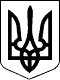 122 СЕСІЯ ЩАСЛИВЦЕВСЬКОЇ СІЛЬСЬКОЇ РАДИ7 СКЛИКАННЯРІШЕННЯ10.07.2020р.                                          № 2412с. ЩасливцевеПро затвердження проекту землеустрою щодо відведення та передачі безоплатно у власність земельної ділянкиРозглянувши заяву Комунального підприємства «МАКС-ІНВЕСТ» (код юридичної особи ***) та надані документи, враховуючи затверджений генеральний план села Генічеська Гірка з планами зонуванням території з розвитком рекреаційної зони, керуючись ст. ст. 12, 118, 121, 122, 134,186 Земельного кодексу України, ст.26 Закону України "Про місцеве самоврядування в Україні"Щасливцевської сільської радиВИРІШИЛА:1.Затвердити проект землеустрою щодо відведення в постійне користування земельної ділянки з кадастровим номером 6522186500:04:001:21***загальною площею 0,4260 га. з цільовим призначенням для облаштування проходу до моря (КВЦПЗ – 18.00)із земель загального користування за адресою: вул.. Набережна,*** с. Генічеська Гірка, Генічеський район, Херсонська область..2. Передати в постійне користування Комунальному підприємству «МАКС-ІНВЕСТ» (код юридичної особи ***) зазначену у пункті 1 цього рішення.3.Контроль за виконанням рішення покласти на Постійну комісію Щасливцевської сільської ради з питань регулювання земельних відносин та охорони навколишнього середовища.Сільський голова                                                             В.ПЛОХУШКО